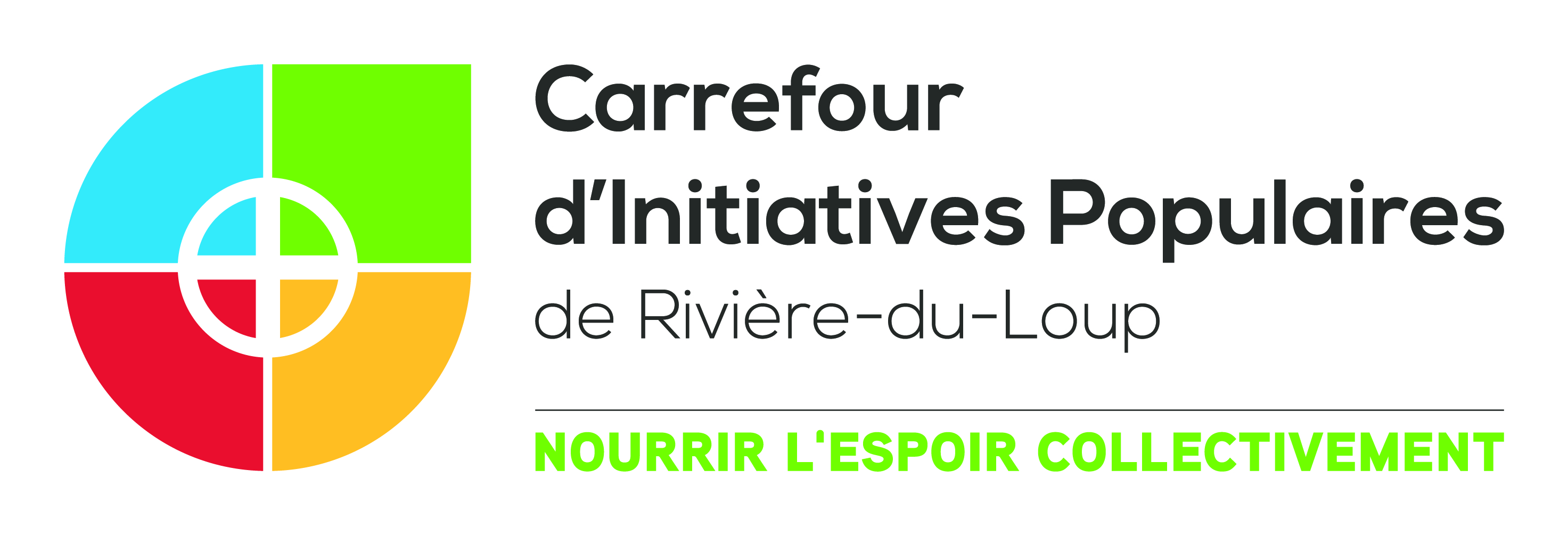 Veuillez conserver ce documentEn signant votre formulaire d’adhésion des membres, vous vous engagez à respecter : Mission : Le Carrefour d’Initiatives Populaires de Rivière-du-Loup vise à répondre aux besoins liés à la sécurité alimentaire tout en développant l’autonomie alimentaire en étroite collaboration avec les partenaires de la MRC de Rivière-du-Loup.Valeurs de l’organisme : équité, respect, autonomie et solidarité.Droits et privilèges :D’assister et prendre part à toute assemblée générale annuelle et extraordinaire de la corporation.D’être informé sur toute question relative à la corporation.De voter lors des assemblées générales.D’être élu pour un poste d’administrateur au conseil d’administration.De prendre connaissance des procès-verbaux des assemblées générales où il était présent.Devoir des membres : Défendre la mission et les objectifs de la corporation, ainsi que d’appuyer, dans la mesure de leurs moyens, les actions de la corporation. Respecter les statuts et les règlements généraux de la corporation. Respecter les règles de vie établies et approuvées par les membres en assemblée générale.***Si un membre déroge à ses devoirs, le conseil d’administration se réserve le droit de lui retirer son statut de membre et/ou d’utilisateur par le biais d’une lettre écrite. * Le statut de membre est renouvelable à tous les ans. ** Dans le cas d’un changement d’adresse, veuillez communiquez avec la direction du Carrefour d’Initiatives Populaires de Rivière-du-Loup. 